BONNES VACANCES ET A L’ANNEE PROCHAINE !ET PARCE QUE C’EST TOUJOURS VRAI ! MERCI A ISA D’AVOIR CRU EN MOI ET DE M’AVOIR PERMIS DE CROIRE SUFFISAMMENT EN MOI POUR AVOIR LE COURAGE DE PARTAGER MON TRAVAIL !!!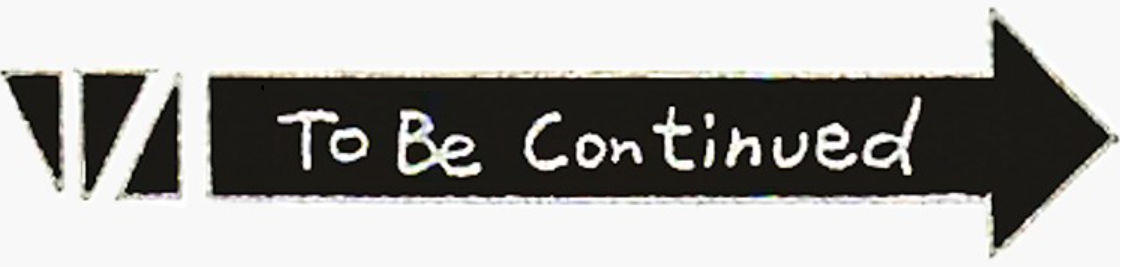 Préparation prévisionnelle période 5 (2019-2020)MOBILISER LE LANGAGE DANS TOUTES SES DIMENSIONSCommuniquer avec les adultes et avec les autres enfants par le langage en se faisant comprendrePréparation prévisionnelle période 5 (2019-2020)MOBILISER LE LANGAGE DANS TOUTES SES DIMENSIONSCommuniquer avec les adultes et avec les autres enfants par le langage en se faisant comprendrePréparation prévisionnelle période 5 (2019-2020)MOBILISER LE LANGAGE DANS TOUTES SES DIMENSIONSCommuniquer avec les adultes et avec les autres enfants par le langage en se faisant comprendrePréparation prévisionnelle période 5 (2019-2020)MOBILISER LE LANGAGE DANS TOUTES SES DIMENSIONSCommuniquer avec les adultes et avec les autres enfants par le langage en se faisant comprendre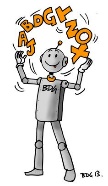 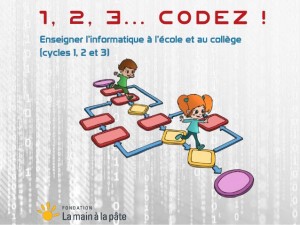 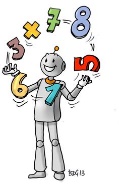 L'oral : Développer l’aptitude à émettre des instructions élémentaires de déplacement, instructions qu’ils apprendront à associer dans les cycles suivants pour construire des programmes de déplacementL’écrit : Amener la situation du projet d’écriture d’un livre de récits et organiser le voyage de la marionnette dans les famillesObservable : Utiliser des marqueurs spatiaux adaptés dans des récits, descriptions ou explications ; Aider à la construction des récits par l’utilisation d’un carnet de voyage et par la situation de séance de questions au récitantActivité : Sensibilisation à la programmation ; Concrétiser la réalisation du livre de récitsL'oral : Développer l’aptitude à émettre des instructions élémentaires de déplacement, instructions qu’ils apprendront à associer dans les cycles suivants pour construire des programmes de déplacementL’écrit : Amener la situation du projet d’écriture d’un livre de récits et organiser le voyage de la marionnette dans les famillesObservable : Utiliser des marqueurs spatiaux adaptés dans des récits, descriptions ou explications ; Aider à la construction des récits par l’utilisation d’un carnet de voyage et par la situation de séance de questions au récitantActivité : Sensibilisation à la programmation ; Concrétiser la réalisation du livre de récitsSEMAINE 28 / 04 MAI 2020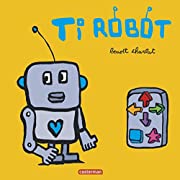 LIVRE : Ti RobotLe livre à écrire : Mettre en route le projet marionnette dans les familles - Ecriture du contrat d’accueil Compétence : Communiquer avec les adultes et les autres enfants en se faisant comprendreObservable : Décrire et représenter un espace ; écouter et appliquer une consigneActivité : Décrire et représenter un parcours dans un quadrillageSEMAINE 29 / 11 MAI 2020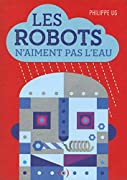 LIVRE : Les robots n’aiment pas l’eauLe livre à écrire : Récits individuels - Expliciter le carnet de voyage et le questionnement du récitCompétence : comprendre acquérir et utiliser un vocabulaire pertinentObservable : Décrire et représenter un espace. Ecouter et appliquer une consigne. Ecrire une ligne de programmeActivité : Ecrire une ligne de programme / Commencer à écrire son prénom en majuscules d’imprimerieSEMAINE 30 / 18 MAI 2020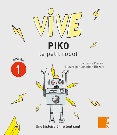 LIVRE : Vive Piko le petit robotLe livre à écrire : Récits individuels - Initier la description des illustrations du récit Compétence : manifester de la curiosité par rapport à l’écritObservable : Combiner des instructions découvertes à la séance précédente. Effectuer une ligne de programmation. Identifier et corriger une erreur dans une ligne de programmeActivité : Corriger une erreur dans une ligne de programmation / reconstituer son prénom en s’inspirant d’un artisteSEMAINE 28 / 04 MAI 2020LIVRE : Ti RobotLe livre à écrire : Mettre en route le projet marionnette dans les familles - Ecriture du contrat d’accueil Compétence : Communiquer avec les adultes et les autres enfants en se faisant comprendreObservable : Décrire et représenter un espace ; écouter et appliquer une consigneActivité : Décrire et représenter un parcours dans un quadrillageSEMAINE 29 / 11 MAI 2020LIVRE : Les robots n’aiment pas l’eauLe livre à écrire : Récits individuels - Expliciter le carnet de voyage et le questionnement du récitCompétence : comprendre acquérir et utiliser un vocabulaire pertinentObservable : Décrire et représenter un espace. Ecouter et appliquer une consigne. Ecrire une ligne de programmeActivité : Ecrire une ligne de programme / Commencer à écrire son prénom en majuscules d’imprimerieSEMAINE 30 / 18 MAI 2020LIVRE : Vive Piko le petit robotLe livre à écrire : Récits individuels - Initier la description des illustrations du récit Compétence : manifester de la curiosité par rapport à l’écritObservable : Combiner des instructions découvertes à la séance précédente. Effectuer une ligne de programmation. Identifier et corriger une erreur dans une ligne de programmeActivité : Corriger une erreur dans une ligne de programmation / reconstituer son prénom en s’inspirant d’un artisteSEMAINE 31 / 25 MAI 2020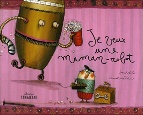 LIVRE : Je veux une maman robotLe livre à écrire : Récits individuels – Enrichir la séance de questions autour du récit, apprendre à signer son récit Compétence : S’exprimer dans un langage syntaxiquement correct et précis.Observable : Combiner des instructions découvertes à la séance précédente. Concevoir un programme pour définir un déplacement complexe du lutin. / Donner la suite à « je t’aime quand… et quand… »Activité : Comment faire déplacer un objet sur un quadrillage ? / Mémoriser : le poème pour MamanSEMAINE 32 / 02 JUIN 2020 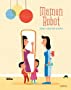 LIVRE : Maman RobotLe livre à écrire : Récits individuels - Enrichir la séance de questions autour du récit Compétence : manifester de la curiosité par rapport à l’écrit- comprendre l’enchainement causalObservable : Combiner des instructions découvertes à la séance précédente Concevoir un programme pour définir un déplacement complexe du lutin. /observer et écouter pour comparerActivité : Comment faire déplacer un objet sur un quadrillage ? / Dessiner l’amour autour de l’affiche de BenDivers : fête des mères 07 juinSEMAINE 33 / 08 JUIN 2020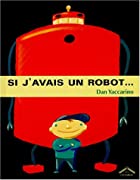 LIVRE : Si j’avais un robot...Le livre à écrire : Récits individuels - Fabriquer sa couverture de livreCompétence : Pratiquer divers usages de la langue orale : expliquerObservable : Combiner des instructions découvertes à la séance précédente Effectuer une ligne de programmation Identifier et corriger une erreur dans une ligne de programme. / Dire combien on aime PapaActivité :  Corriger une erreur dans une ligne de programmation / Mémoriser : le poème de PapaDivers : Bilan annuelSEMAINE 31 / 25 MAI 2020LIVRE : Je veux une maman robotLe livre à écrire : Récits individuels – Enrichir la séance de questions autour du récit, apprendre à signer son récit Compétence : S’exprimer dans un langage syntaxiquement correct et précis.Observable : Combiner des instructions découvertes à la séance précédente. Concevoir un programme pour définir un déplacement complexe du lutin. / Donner la suite à « je t’aime quand… et quand… »Activité : Comment faire déplacer un objet sur un quadrillage ? / Mémoriser : le poème pour MamanSEMAINE 32 / 02 JUIN 2020 LIVRE : Maman RobotLe livre à écrire : Récits individuels - Enrichir la séance de questions autour du récit Compétence : manifester de la curiosité par rapport à l’écrit- comprendre l’enchainement causalObservable : Combiner des instructions découvertes à la séance précédente Concevoir un programme pour définir un déplacement complexe du lutin. /observer et écouter pour comparerActivité : Comment faire déplacer un objet sur un quadrillage ? / Dessiner l’amour autour de l’affiche de BenDivers : fête des mères 07 juinSEMAINE 33 / 08 JUIN 2020LIVRE : Si j’avais un robot...Le livre à écrire : Récits individuels - Fabriquer sa couverture de livreCompétence : Pratiquer divers usages de la langue orale : expliquerObservable : Combiner des instructions découvertes à la séance précédente Effectuer une ligne de programmation Identifier et corriger une erreur dans une ligne de programme. / Dire combien on aime PapaActivité :  Corriger une erreur dans une ligne de programmation / Mémoriser : le poème de PapaDivers : Bilan annuelSEMAINE 34 / 15 JUIN 2020 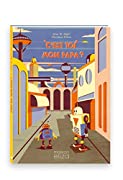 LIVRE : C’est toi mon papa ?Le livre à écrire : Récits individuels - Choisir collectivement un titre de livre Compétence : pouvoir redire les mots d'une phrase écrite après sa lecture par l'adulte, les mots du titre connu d'un livre ou d'un texte.Observable : Concevoir un programme pour définir un déplacement complexe du lutin. Enrichir le langage de programmation par des instructions conditionnelles (si… alors…) / observer pour reproduireActivité : Enrichir le langage de programmation / inventer un nouveau titre sur le modèle de l’albumDivers : Bilan annuel + fête des pères 21 juinSEMAINE 34 / 15 JUIN 2020 LIVRE : C’est toi mon papa ?Le livre à écrire : Récits individuels - Choisir collectivement un titre de livre Compétence : pouvoir redire les mots d'une phrase écrite après sa lecture par l'adulte, les mots du titre connu d'un livre ou d'un texte.Observable : Concevoir un programme pour définir un déplacement complexe du lutin. Enrichir le langage de programmation par des instructions conditionnelles (si… alors…) / observer pour reproduireActivité : Enrichir le langage de programmation / inventer un nouveau titre sur le modèle de l’albumDivers : Bilan annuel + fête des pères 21 juinSEMAINE 35 / 22 JUIN 2020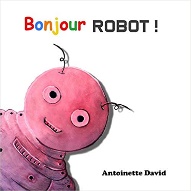 LIVRE : Bonjour Robot !Le livre écrit : Récits individuels - Signer son récitCompétence : participer verbalement à la production d'un écritObservable : Réinvestir ce qui a été appris / fermer les yeux pour voir dans sa têteActivité : Découvrir Croko le robot programmable / faire ensemble un livre de récitsDivers : Bilan annuelSEMAINE 35 / 22 JUIN 2020LIVRE : Bonjour Robot !Le livre écrit : Récits individuels - Signer son récitCompétence : participer verbalement à la production d'un écritObservable : Réinvestir ce qui a été appris / fermer les yeux pour voir dans sa têteActivité : Découvrir Croko le robot programmable / faire ensemble un livre de récitsDivers : Bilan annuelSEMAINE 36 / 29 JUIN 2020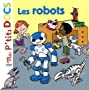 LIVRE : Les robotsLe livre écrit : Présentation aux famillesCompétence : Choisir son livre préféré de l’annéeObservable : Bilan de l’annéeActivité : fête de sortie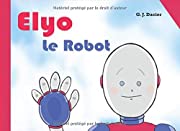 SEMAINE 36 / 29 JUIN 2020LIVRE : Les robotsLe livre écrit : Présentation aux famillesCompétence : Choisir son livre préféré de l’annéeObservable : Bilan de l’annéeActivité : fête de sortie